Unser Kindergarten ABCAustausch Für unsere Arbeit und unsere Erziehungspartnerschaft ist ein regelmäßiger Austausch von enormer Bedeutung. Deswegen gehören Tür- und Angelgespräche täglich dazu. Im Januar/Februar finden Entwicklungsgespräche statt. Diese Termine werden rechtzeitig mit euch vereinbart. Auf Wunsch und Nachfrage natürlich auch zwischendurch.AufsichtspflichtSobald Sie Ihr Kind uns persönlich übergeben haben, beginnt unsere Aufsichtspflicht. Sie endet mit der Abholung durch die Eltern oder einer anderen laut Abholberechtigung beauftragten Person.BuchungszeitenUnsere Buchungszeiten müssen eingehalten werden. Eventuelle Änderungen müssen rechtzeitig abgesprochen werden. Bei den Türöffnungszeiten gibt es keine Veränderungen. 07:00 Uhr – 08:45 Uhr Bringzeit	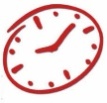 (11.40 Uhr – 12.00 Uhr nur Krippe!)		12:40 Uhr – 13:00 Uhr 1. Abholzeit		13:40 Uhr – 14:00 Uhr 2. Abholzeit14:30 Uhr – 16:00 Uhr 3.  Abholzeit (gleitend)Catering Es besteht die Möglichkeit ein warmes Mittagessen von Doris Mühlmichel zu beziehen, selbst gekochtes Essen in einem Metalltöpfchen oder eine kalte Speise mitzubringen. Weitere Details können aus dem beiliegenden Dokument „Wichtige Hinweise zur Mittagsverpflegung“ entnommen werden. Bitte unterstützen sie uns im Sinne der gesunden Ernährung und verzichten sie auf das mitschicken von Süßigkeiten und ungesunden Lebensmitteln.Dokumentation Auch wir nutzen das Portfolio zur Dokumentation. Um die Kinder hierfür fotografieren zu dürfen, haben wir bereits die Einverständniserklärungen (Anlage 8 der Benutzersatzung) erhalten. Das Portfolio lässt Entwicklungsfortschritte erkennen, es beinhaltet den Alltag in der Gruppe und besondere Anlässe, ebenso lässt sich der Jahreskreislauf erkennen. Gerne dürft ihr den Ordner jederzeit, nach Absprache, mit nach Hause nehmen. Zur Entwicklungsdokumentation nutzen wir die Beobachtungsbögen SELDAK/SISMIK sowie PETERMANN. Elternbeirat Gerne dürfen Sie selbst im Elternbeirat aktiv werden und uns bei vielen Aktivitäten unterstützen. Die Wahl des Elternbeirats findet zu Beginn des Kindergartenjahres statt.Rechts neben der Turnhalle erfahren Sie Wissenswertes über den Elternbeirat und seine Pläne.Der Kummerkasten befindet sich gegenüber bei der Elternbücherei.ElternbüchereiPusteblumenfamilien können aus einem Angebot von Fach- und Kinderbüchern Literatur ausleihen. Die Bücherei finden Sie gegenüber der Turnhalle. Sie wird von Eltern verwaltet.Freispiel Die Freispielzeit ist von enormer Bedeutung und ein wichtiger Bestandteil des Lernens. In dieser Zeitspanne des Tagesablaufes wählen die Kinder in möglichst freier Selbstbestimmung ihre Tätigkeit, ihren Spielpartner und Material aus. Die Kinder bewegen sich frei in den verschiedenen Ecken, in der Garderobe und im Flur. Sie setzen sich im Freispiel selbst Ziele und Spielaufgaben und bestimmen von sich aus Verlauf und Spieldauer. Spielen und Lernen gehört zusammen. Spielen ist ein Grundbedürfnis und zugleich eine lustvolle Betätigung für ein Kind.Frühstück In unserer Einrichtung erhalten die Kinder täglich Frühstück. Es gibt ein täglich wechselndes Angebot an gesunden Lebensmitteln. Das Frühstück kostet monatlich 10,-€.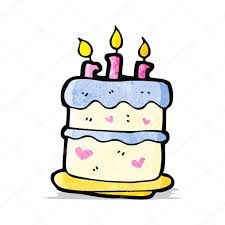 Geburtstag Der Geburtstag ist wohl der schönste Tag im Jahr der Kinder. Auch in der Gruppe wollen wir diesen Tag feiern. Die Kinder freuen sich, wenn ihr nach Absprache mit dem Personal etwas Gesundes zur Feier beitragt. Sprecht uns einfach an und teilt uns mit, was ihr mitbringen wollt.Hausschuhe Unumgänglich sind rutschfeste, gut sitzende Hausschuhe im Kindergartenalltag. Crocs gehören hier definitiv nicht dazu! (= Unfallvermeidung)Individualität Wir arbeiten situationsorientiert. Das bedeutet, wir orientieren uns an den Interessen und Wünschen der Kinder in der Gruppe. Diese erkennen wir durch Beobachtungen und Gespräche. Da Kinder individuelle Interessen haben, werden alle Gruppen auch unterschiedliche Themen aufgreifen.JahresüberblickIm Kindergartenjahr werden wir die Themen der Kinder aufgreifen, dabei spielt auch der natürliche Jahreskreislauf eine wichtige Rolle, ebenso wie verschiedene Feste.Alle zwei Jahre findet unser Sommerfest statt. Passend dazu gibt es jeweils ein neues Motto.KrankheitEine telefonische Benachrichtigung im Krankheitsfall ist wichtig, insbesondere bei ansteckenden Krankheiten. Bitte halten Sie sich diesbezüglich an das Infektionsschutzgesetz und die Informationen aus Merkblatt 2 der Gemeinde.Sollten wir im Laufe eines Kindergartentages eine Erkrankung Ihres Kindes feststellen, so werden wir Sie anrufen und bitten das Kind abzuholen. Erreichbarkeit Ihrerseits ist diesbezüglich unabdingbar. Auch bei Verletzungen, die einen Arztbesuch notwendig machen, werden wir dementsprechend handeln.Lebensmittel Im gruppeneigenen Kühlschrank können die Kinder vor allem in den Sommermonaten verderbliches Essen (Joghurt oder ähnliches) aufbewahren. Für den allgemeinen Verbrauch benötigen wir Obst und Rohkost, Feuchttücher, Taschentücher usw. Hierfür hängen wir Listen aus oder geben euch Zettel mit. Die Beteiligung jeder Familie ist wünschenswert.MorgenkreisIn unserem Tagesablauf ist der Morgenkreis ein fester Bestandteil. Dieser beginnt bei uns um 8:45 Uhr. Deshalb bitten wir euch um Pünktlichkeit, um nicht gestört zu werden. Wir greifen hier aktuelle Themen auf, lesen Geschichten, besprechen den Kalender und tauschen uns aus. Der gemeinsame Morgenkreis stellt eine wichtige Interaktion für alle da.NummernBüro: 			09543/440188-10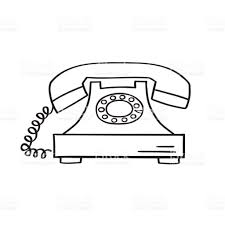 Spatzennest: 	09543/440188-11Grashüpfer:		09543/440188-12Regenbogenland:	09543/440188-13Mauseloch:		09543/440188-14Igeblbau:		09543/440188-15Wichtig ist auch, dass wir stets Ihre aktuellen Telefonnummern haben!Offenes ArbeitenWir streben zunächst ein so genanntes „Teiloffenes Konzept“ an. Dies bedeutet, dass die Kinder auch in der anderen Gruppe Zeit verbringen können. Dazu planen wir einen Tag in der Woche, an dem jeweils 2-3 Kinder in den anderen Gruppen spielen dürfen.ParkenBitte nutzen Sie die vorgegeben Parkbuchten und lassen Sie den Parkplatz für Erzieherinnen frei.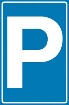 QualitätUm die Qualität unserer Arbeit zu sichern, findet einmal jährlich eine Elternbefragung statt. Wir bitten um zahlreiche Teilnahme, um eine möglichst umfangreiche Auswertung zu erhalten.Wir bilden uns, auch als Team, regelmäßig fort um qualitativ gut arbeiten zu können.Ein weiteres Instrument ist Ihr Feedback bezüglich der Qualität der Elterngespräche. Damit unterstützen Sie uns, damit wir uns stetig weiter entwickeln können.RegelnIm Alltag jeder Gemeinschaftseinrichtung sind Regeln von enormer Bedeutung. Nur durch Regeln kann eine gemeinsame Basis geschaffen werden. Sie bieten Kindern Sicherheit und Orientierung. Daher erarbeiten/kommunizieren wir mit den Kindern zu Beginn des Jahres gemeinsame Regeln im Sinne der Partizipation. ReinlichkeitserziehungIn den Regelgruppen ist es wünschenswert, dass alle Kinder „windelfrei“ sind. Für Kinder, die dennoch gewickelt werden müssen, erheben wir aufgrund des personellen Mehraufwandes ein monatliches Hygienegeld in Höhe von 20,-€. Dies wird automatisch abgebucht.SchulvorbereitungAlle Vorschulkinder sind in den Räumen der Grundschule untergebracht. Hier sind sie an die Schule angebunden und ein regelmäßiger Kontakt zu den Lehrern der Grundschule ist gegeben. Dies hilft den Kindern den Übertritt zu erleichtern.SpielzeugAn vorher festgelegten Tagen dürfen die Kinder ein Spielzeug von zuhause mitbringen (Spielzeugtag). Bitte beachten Sie, dass wir keine Verantwortung für kaputte und/oder verloren gegangene Spielsachen übernehmen können.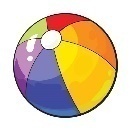 Turnen … findet einmal pro Woche statt. Bitte geben Sie dafür Turnschläppchen mit. Ansonsten sind bequeme Kleidung und feste Hausschuhe ausreichend.UnternehmungenUnser Kindergartenjahr bereichern wir durch verschiedene Ausflüge und Aktionen. Informationen dazu erhalten Sie durch die Elternpost oder die jeweiligen Gruppen.VerletzungKleinere Verletzungen (Schürfwunden…) der Kinder versorgen wir gerne unmittelbar vor Ort. Bitte geben Sie in Ihrer Gruppe Bescheid, wenn Sie dies z.B. aufgrund einer Pflasterunverträglichkeit nicht wünschen.Wäsche und KleidungBitte geben Sie ausreichend Wechselwäsche mit, um diese bei Bedarf zur Hand zu haben,Bitte Matschhosen, Gummistiefel, Jacken…. immer mit Namen kennzeichnen.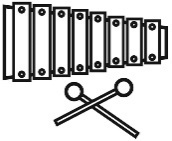 XylophonBei uns im Kindergarten bietet die Kreismusikschule die Möglichkeit am Musikhaus teilzunehmen. Yoga und EntspannungDer Kindergarten nimmt am Gesundheitsprogramm der AOK „Jolinchen“ teil. Am Rahmen dieses Programmes führen wir verschiedene Maßnahmen der Entspannung (Traumreisen, Kinder Yoga u.ä.) durch. In der Ruheinsel kommen alle Kinder unter 4 Jahren ebenfalls zur Ruhe und können sich ausruhen oder auch einen Mittagsschlaf halten.ZeitEine neue Umgebung, neue Spielpartner und neue Bezugspersonen erfordern Zeit um sich einzugewöhnen und um sich wohlzufühlen. Daher geben wir uns und den Kindern Zeit, in alles hineinzuwachsen.